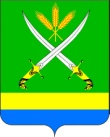 ПОСТАНОВЛЕНИЕАДМИНИСТРАЦИИ ФАСТОВЕЦКОГО СЕЛЬСКОГО ПОСЕЛЕНИЯТИХОРЕЦКОГО РАЙОНАот  18.03.2013			                                                                              № 86станица ФастовецкаяОб утверждении муниципальной целевой программы«Противодействие коррупции в   Фастовецком сельском поселении Тихорецкого района на 2013-2015 годы»В целях реализации вопросов местного значения  по организации и осуществлению мероприятий по  противодействию коррупции, в соответствии с Федеральным законом   от 6 октября 2003 года № 131-ФЗ «Об общих принципах организации местного  самоуправления в Российской Федерации»,    Уставом Фастовецкого сельского   поселения        Тихорецкого    районапостановляю:1.Утвердить муниципальную целевую программу «Противодействие коррупции в   Фастовецком сельском поселении Тихорецкого района на 2013-2015 годы» (прилагается).2.Контроль за  выполнением   настоящего   постановления    оставляю за собой. 3.Настоящее постановление вступает в силу с 1 апреля 2013 года, но не   ранее    вступления в силу решения Совета Фастовецкого сельского поселения  Тихорецкого района, предусматривающего финансирование программы.Глава  Фастовецкогосельского поселения	Тихорецкого район	а						                     В.Н.Алексеев ПРИЛОЖЕНИЕУТВЕРЖДЕНАк постановлению администрации                   Фастовецкого сельского поселения Тихорецкого района от 18.03.2013 г. № 86 ПРОГРАММА
«Противодействие коррупции в   Фастовецком сельском поселении Тихорецкого района на 2013-2015 годы»Паспорт программыПлан мероприятий по выполнению программыГлава  Фастовецкогосельского поселения	Тихорецкого района						                                        В.Н.Алексеев Наименование программы«Противодействие коррупции в   Фастовецком сельском поселении Тихорецкого района на 2013-2015 годы» (далее – Программа)Основания для разработки программыФедеральный закон от 25.12.2008 № 273-ФЗ «О противодействии коррупции»;Национальный план противодействия коррупции, утвержденный Президентом Российской Федерации 31.07.2008 Пр-1568;Заказчик программыАдминистрация Фастовецкого сельского поселенияРазработчик программыАдминистрация Фастовецкого сельского поселенияОсновные цели и задачи программыЦелями Программы являются:проведение единой государственной политики в области противодействия коррупции;снижение уровня коррупции, ее влияния на деятельность органов местного самоуправления и повседневную жизнь граждан;обеспечение защиты прав и законных интересов граждан;создание системы мер по предупреждению коррупционных проявлений. Для достижения указанных целей требуется решение следующих задач:оценка существующего уровня коррупции;устранение условий, порождающих коррупцию и выработка рекомендаций по устранению коррупциогенных факторов; предупреждение коррупционных правонарушений;обеспечение ответственности за коррупционные правонарушения во всех случаях, предусмотренных нормативными правовыми актами;мониторинг эффективности мер антикоррупционной политики;обеспечение гарантированного доступа граждан и организаций к информации о фактах коррупции на их свободное освещение в средствах массовой информацииСроки и этапы реализации программыПрограмма разработана для реализации на 2013 – 2015 годы:Финансовое обеспечение программы2013 год – 1 000 рублей;2014 год – 1 000 рублей2015 год – 1 000 рублейОрганизация управления программой и контроль ее исполненияАдминистрация Фастовецкого сельского поселенияОжидаемые результаты реализации программыВ результате реализации Программы планируется:
1) в политической сфере:укрепление доверия граждан к органам местного самоуправления;снижение коррупциогенности правовых актов;повышение качества и доступности муниципальных услуг для населения; создание нетерпимого отношения общественности к проявлениям коррупции МероприятиеМероприятиеОтветственныйОтветственныйСрок
выполненияФинансовое обеспечение1. Мероприятия по правовому обеспечению противодействия коррупции1. Мероприятия по правовому обеспечению противодействия коррупции1. Мероприятия по правовому обеспечению противодействия коррупции1. Мероприятия по правовому обеспечению противодействия коррупции1. Мероприятия по правовому обеспечению противодействия коррупции1.1. Дальнейшее совершенствование нормативно-правовой базы,   обеспечивающей противодействие коррупции и осуществление контроля за исполнением муниципальных нормативных правовых актовАдминистрация Фастовецкого сельского поселенияАдминистрация Фастовецкого сельского поселения2013 – 2015 годы2013 – 2015 годыНе пред.1.2. Обобщение изложенных в актах прокурорского реагирования нарушений 
законодательства о муниципальной службе, а также выявленных факторов коррупциогенности в муниципальных правовых актахАдминистрация Фастовецкого сельского поселенияАдминистрация Фастовецкого сельского поселения систематически систематически1.3. Разработка графика проведения антикоррупционной экспертизы ранее принятых муниципальных правовых актов и проведение антикоррупционной экспертизы проектов муниципальных правовых актов в соответствии с утвержденной Правительством Российской Федерации методикойАдминистрация Фастовецкого сельского поселенияАдминистрация Фастовецкого сельского поселения2013 – 2015 годы2013 – 2015 годы1.4. Разработка и принятие муниципального нормативного правового акта, регламентирующего порядок проведения служебных проверок по фактам коррупционных проявлений со стороны муниципальных служащихАдминистрация Фастовецкого сельского поселенияАдминистрация Фастовецкого сельского поселения2013 год2013 год2. Мероприятия по совершенствованию управления в целях предупреждения коррупции2. Мероприятия по совершенствованию управления в целях предупреждения коррупции2. Мероприятия по совершенствованию управления в целях предупреждения коррупции2. Мероприятия по совершенствованию управления в целях предупреждения коррупции2. Мероприятия по совершенствованию управления в целях предупреждения коррупции2.1. Участие в судебном разрешении споров по предоставлению муниципальных услуг, обжалованию действий (бездействия) должностных лиц органов местного самоуправления2.1. Участие в судебном разрешении споров по предоставлению муниципальных услуг, обжалованию действий (бездействия) должностных лиц органов местного самоуправленияАдминистрация Фастовецкого сельского поселенияАдминистрация Фастовецкого сельского поселения2013 – 2015 годы2.2. Организация мероприятий по оптимизации закупок для муниципальных нужд путем совершенствования организации процедур размещения муниципального заказа2.2. Организация мероприятий по оптимизации закупок для муниципальных нужд путем совершенствования организации процедур размещения муниципального заказаАдминистрация Фастовецкого сельского поселенияАдминистрация Фастовецкого сельского поселения2013 – 2015 годы2.3. Разработка предложений по совершенствованию механизма внутреннего контроля за соблюдением муниципальными 
служащими обязанностей, запретов и ограничений, установленных действующим законодательством2.3. Разработка предложений по совершенствованию механизма внутреннего контроля за соблюдением муниципальными 
служащими обязанностей, запретов и ограничений, установленных действующим законодательствомАдминистрация Фастовецкого сельского поселенияАдминистрация Фастовецкого сельского поселения2013 год2.4. Совершенствование системы работы с обращениями граждан  2.4. Совершенствование системы работы с обращениями граждан  Администрация Фастовецкого сельского поселенияАдминистрация Фастовецкого сельского поселения2013 – 2015 годы2.5. Формирование  единой информационно-технологической и телекоммуникационной инфраструктуры, обеспечивающей межведомственное электронное взаимодействие органов местного самоуправления, а также взаимодействие их с гражданами и организациями в рамках оказания муниципальных услуг2.5. Формирование  единой информационно-технологической и телекоммуникационной инфраструктуры, обеспечивающей межведомственное электронное взаимодействие органов местного самоуправления, а также взаимодействие их с гражданами и организациями в рамках оказания муниципальных услугАдминистрация Фастовецкого сельского поселенияАдминистрация Фастовецкого сельского поселения2013 год3. Организация мониторинга эффективности противодействия коррупции3. Организация мониторинга эффективности противодействия коррупции3. Организация мониторинга эффективности противодействия коррупции3. Организация мониторинга эффективности противодействия коррупции3. Организация мониторинга эффективности противодействия коррупции3.1. Проведение анализа обращений граждан и юридических лиц в целях выявления информации о фактах коррупции со стороны муниципальных служащих и о ненадлежащем рассмотрении обращений3.1. Проведение анализа обращений граждан и юридических лиц в целях выявления информации о фактах коррупции со стороны муниципальных служащих и о ненадлежащем рассмотрении обращенийАдминистрация Фастовецкого сельского поселенияАдминистрация Фастовецкого сельского поселенияЕжегодно3.2. Организация работы «телефона доверия» в Администрации   в целях обнаружения фактов коррумпированности муниципальных служащих3.2. Организация работы «телефона доверия» в Администрации   в целях обнаружения фактов коррумпированности муниципальных служащихАдминистрация Фастовецкого сельского поселенияАдминистрация Фастовецкого сельского поселения2013 – 2015 годы4. Внедрение антикоррупционных механизмов в систему кадровой работы4. Внедрение антикоррупционных механизмов в систему кадровой работы4. Внедрение антикоррупционных механизмов в систему кадровой работы4. Внедрение антикоррупционных механизмов в систему кадровой работы4. Внедрение антикоррупционных механизмов в систему кадровой работы4.1. Организация и проведение семинаров для муниципальных служащих по вопросам противодействия коррупции, морально-этическим аспектам деятельности в органах местного самоуправления и формированию нетерпимого отношения к проявлению коррупции у муниципальных служащих4.1. Организация и проведение семинаров для муниципальных служащих по вопросам противодействия коррупции, морально-этическим аспектам деятельности в органах местного самоуправления и формированию нетерпимого отношения к проявлению коррупции у муниципальных служащихАдминистрация Фастовецкого сельского поселенияАдминистрация Фастовецкого сельского поселения2013 – 2015 годы4.2. Разработка графика и проведение служебных проверок соблюдения муниципальными служащими обязанностей, ограничений, запретов и требований к служебному поведению4.2. Разработка графика и проведение служебных проверок соблюдения муниципальными служащими обязанностей, ограничений, запретов и требований к служебному поведениюАдминистрация Фастовецкого сельского поселенияАдминистрация Фастовецкого сельского поселенияПо отдельному графику4.3. Организация и проведение служебных проверок сведений о доходах, об имуществе и обязательствах имущественного характера, представленных в налоговые органы гражданами, претендующими на замещение должности муниципальной службы, и муниципальными служащими4.3. Организация и проведение служебных проверок сведений о доходах, об имуществе и обязательствах имущественного характера, представленных в налоговые органы гражданами, претендующими на замещение должности муниципальной службы, и муниципальными служащимиАдминистрация Фастовецкого сельского поселенияАдминистрация Фастовецкого сельского поселенияПо отдельному графику4.4. Проведение занятий с муниципальными служащими по вопросу о недопущении коррупционных проявлений при выполнении служебных обязанностей, доведение до муниципальных служащих судебных решений по делам о взяточничестве4.4. Проведение занятий с муниципальными служащими по вопросу о недопущении коррупционных проявлений при выполнении служебных обязанностей, доведение до муниципальных служащих судебных решений по делам о взяточничествеАдминистрация Фастовецкого сельского поселенияАдминистрация Фастовецкого сельского поселения2013 – 2015 годы4.5. Составление перечня должностей муниципальной службы, исполнение обязанностей по которым связано с повышенными коррупционными рисками, для осуществления за ними дополнительного контроля 4.5. Составление перечня должностей муниципальной службы, исполнение обязанностей по которым связано с повышенными коррупционными рисками, для осуществления за ними дополнительного контроля Администрация Фастовецкого сельского поселенияАдминистрация Фастовецкого сельского поселения2013 год4.6. Проведение мероприятий по оптимизации численности муниципальных служащих 4.6. Проведение мероприятий по оптимизации численности муниципальных служащих Начальник общего отдела администрации Фастовецкого сельского поселенияНачальник общего отдела администрации Фастовецкого сельского поселения20133 – 2015 годы5. Реализация антикоррупционных механизмов в бюджетной сфере5. Реализация антикоррупционных механизмов в бюджетной сфере5. Реализация антикоррупционных механизмов в бюджетной сфере5. Реализация антикоррупционных механизмов в бюджетной сфере5. Реализация антикоррупционных механизмов в бюджетной сфере5.1. Обеспечение контроля за соблюдением требований, установленных Федеральным законом от 21.07.2005 № 94-ФЗ «О размещении заказов на поставки товаров, выполнение работ, оказание услуг для государственных и муниципальных нужд»5.1. Обеспечение контроля за соблюдением требований, установленных Федеральным законом от 21.07.2005 № 94-ФЗ «О размещении заказов на поставки товаров, выполнение работ, оказание услуг для государственных и муниципальных нужд»Администрация Фастовецкого сельского поселенияАдминистрация Фастовецкого сельского поселения2013 – 2015 годы6.2. Формирование реестра муниципальных услуг (работ), оказываемых (выполняемых) в  поселении6.2. Формирование реестра муниципальных услуг (работ), оказываемых (выполняемых) в  поселенииАдминистрация Фастовецкого сельского поселенияАдминистрация Фастовецкого сельского поселения2013 год6.3. Принятие мер, направленных на повышение информированности граждан о бюджетном процессе  6.3. Принятие мер, направленных на повышение информированности граждан о бюджетном процессе  Администрация Фастовецкого сельского поселенияАдминистрация Фастовецкого сельского поселенияЕжегодно